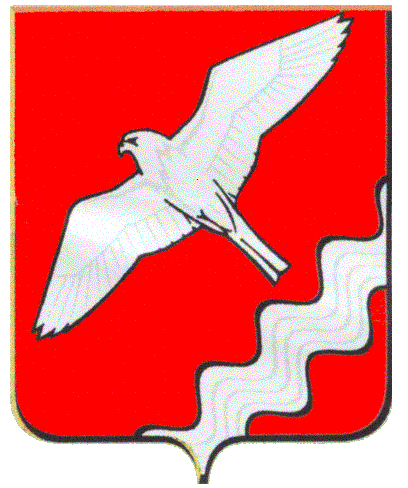  ГЛАВА МУНИЦИПАЛЬНОГО ОБРАЗОВАНИЯ КРАСНОУФИМСКИЙ ОКРУГПОСТАНОВЛЕНИЕот  31.03.2022    № 23г. КрасноуфимскО мерах по выполнению мероприятий, связанных с организацией и проведением призыва граждан Российской Федерации 1995-2004 годов рождения в апреле – июле 2022 года на военную службу и организации их отправки на областной сборный пунктВ соответствии с Федеральными Законами  Российской Федерации от 31.05.1996 года №61-ФЗ «Об обороне», от 28.03.1998 года №53-ФЗ  «О воинской обязанности и военной службе», Постановлением Правительства Российской Федерации от 11.11.2006 года № 663 «Об утверждении Положения о призыве на военную службу граждан Российской Федерации», в целях организованного и качественного проведения призыва  в апреле – июле 2022 года, руководствуясь ст. 26 Устава МО Красноуфимский округП О С Т А Н О В Л Я Ю:1. Проводить заседания призывной комиссии на призывном пункте в период с 1 апреля по 15 июля 2022 года согласно графику, разработанному военным комиссариатом (г. Красноуфимск, Ачитского и Красноуфимского районов Свердловской области) (далее – военный комиссариат), согласованному с главой МО Красноуфимский округ. В своей работе комиссии строго руководствоваться требованиями Федерального Закона от 28.03.1998 года №53-ФЗ «О воинской обязанности и военной службе», Постановления Правительства Российской Федерации от 11.11.2006 года № 663 «Об утверждении Положения о призыве на военную службу граждан Российской Федерации».2. Рекомендовать военному комиссару (Голубничий А. Н.):- в установленные законодательством сроки организовать оповещение граждан о необходимости прибытия на мероприятия, связанные с призывом на военную службу;- до 25.03.2022 года представить на утверждение главе МО Красноуфимский округ персональный состав врачей специалистов, привлекаемых для работы в составе медицинской комиссии;- до 30.03.2022 года принять меры по подготовке призывного пункта для проведения мероприятий, связанных с призывом граждан на военную службу;- до 30.03.2022 года организовать и провести инструкторско-методический сбор с членами призывной комиссии и врачами специалистами, привлекаемыми для работы в составе медицинской комиссии;- осуществлять постоянный контроль прибытия граждан на мероприятия в установленные сроки, в соответствии с врученными им повестками;- отправку граждан на областной сборный пункт осуществлять в соответствии с планом, определенным военным комиссариатом Свердловской области;- принять участие в планировании и проведении Дня призывника;- организовать разъяснение гражданам, подлежащим призыву на военную службу, о правах и льготах членам семей военнослужащих, проходящих военную службу по призыву в Вооруженных Силах Российской Федерации, обеспечить своевременную выдачу необходимых документов для их реализации в органах социальной защиты населения.3. Рекомендовать главному врачу ГАУЗ СО «Красноуфимская районная больница» (Мясников П.Н.):- организовать качественное медицинское обеспечение граждан, подлежащих призыву на военную службу;- для проведения медицинского освидетельствования граждан, подлежащих призыву на военную службу весной 2022 года, по заявке военного комиссариата, выделить врачей специалистов и медицинских работников со средним медицинским образованием;- обеспечить своевременную явку врачей специалистов и медицинских работников со средним медицинским образованием для работы в составе медицинской комиссии на призывном пункте;- выделить оборудование для призывного пункта, необходимые медикаменты, инструментарий, медицинское имущество в соответствии с заявками военного комиссариата;- организовать лабораторное и специальное обследования призывников, провести флюорографические (рентгеновские) исследования органов грудной клетки, анализ крови (определение СОЭ, гемоглобина, лейкоцитов), анализ мочи (удельный вес, белок), электрокардиографическое исследование, анализ крови на ВИЧ, гепатит «В» и «С», определение группы крови и резус-фактор на базе ГАУЗ СО «Красноуфимская районная больница»;- обеспечить внеочередной амбулаторный прием граждан, подлежащих призыву, для медицинского обследования врачами-специалистами, лабораториями, специализированными кабинетами в период проведения призыва; - выделить для стационарного обследования и лечения граждан, подлежащих призыву, необходимое количество койко-мест в каждом отделении больницы;- обеспечить по окончании призыва амбулаторное и стационарное лечение граждан, получивших отсрочки по состоянию здоровья;- перед отправкой на областной сборный пункт в соответствии с графиком отправок обеспечить осмотр граждан врачом-наркологом, врачом-хирургом и врачом-дерматовенерологом;- выплачивать медицинскому персоналу, участвующему в мероприятиях по проведению исследований, медицинскому освидетельствованию граждан, подлежащих призыву, средний месячный заработок за время работы на призывном пункте по месту основной работы в соответствии с табелями учета рабочего времени, заверенными военным комиссариатом, с последующим предъявлением счетов в военный комиссариат Свердловской области;- проведение врачебных комиссий планировать в дни согласно графику, разработанному военным комиссариатом.4. Рекомендовать руководителям предприятий, учреждений, организаций:- оказывать содействие сотрудникам военного комиссариата в организации своевременного оповещения граждан, работающих на предприятиях, о вызове на мероприятия, связанные с призывом на военную службу, обеспечить возможность своевременной явки;- на период проведения медицинского освидетельствования, медицинского обследования по вызовам военного комиссариата освободить на указанный в вызовах (повестках) период граждан от исполнения должностных обязанностей с сохранением за ними места работы (учебы) и выплаты среднего заработка по месту работы (учебы) в соответствии с Федеральным Законом Российской Федерации от 28.03.1998 года № 53-ФЗ «О воинской обязанности и военной службе»;- граждан, подлежащих призыву в апреле – июле 2022 года в Вооруженные Силы Российской Федерации, находящихся в командировках за пределами Красноуфимского района, отозвать из командировок;- обеспечить граждан, подлежащих призыву в Вооруженные Силы Российской Федерации, необходимыми документами, указанными в повестке;- обеспечить соблюдение всех прав граждан, призываемых на военную службу, в соответствии с Законом "О статусе военнослужащих", а руководителям государственных и муниципальных предприятий, сохранить рабочие места за гражданами, работавшими на этих предприятиях и призванными в Вооруженные Силы Российской Федерации на должностях, которые они занимали до призыва в течении всего срока военной службы и на протяжении 3-х месяцев после увольнения с военной службы;- при возможности организовать и провести торжественные мероприятия, связанные с призывом граждан на военную службу;5. Рекомендовать начальнику межмуниципального отдела МВД России «Красноуфимский» (Солодов А.В.): - в соответствии со статьей 4, 31 Федерального Закона Российской Федерации от 28.03.1998 года №53-ФЗ «О воинской обязанности и военной службе», производить розыск и, при наличии законных оснований осуществлять задержание граждан, уклоняющихся от воинского учета, призыва на военную службу, прохождения военной службы;- обеспечить исполнение требований приказа Министра обороны Российской Федерации, Министра внутренних дел Российской Федерации, директора Федеральной миграционной службы от 10.09.2007 года №366/789/197 «Об утверждении Инструкции об организации взаимодействия военных комиссариатов, органов внутренних дел и территориальных органов Федеральной миграционной службы в работе по обеспечению исполнения гражданами Российской Федерации воинской обязанности»;- на основании данных военного комиссариата об отправках граждан на областной сборный пункт осуществлять контроль соблюдения общественного порядка в населенных пунктах в дни отправок и в дни, предшествующие отправкам.	6. Данное постановление опубликовать в газете «Вперед» и разместить на официальном сайте МО Красноуфимский округ.7. Контроль исполнения настоящего постановления оставляю за собой.Глава Муниципального образованияКрасноуфимский округ                                                                          О.В. Ряписов 